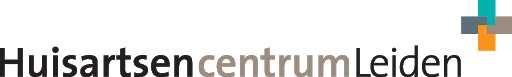 Vragenlijst SOAIn deze vragenlijst worden intieme vragen gesteld over uw seksleven. Deze vragen zijn nodig om het risico op Seksueel Overdraagbare Aandoeningen (SOA) te bepalen en te beoordelen welke test(en) daarbij nodig is (zijn). Wij gaan vanzelfsprekend vertrouwelijk met uw gegevens om.Datum: 	Naam: 	         □  Man     □ Vrouw    □ Anders  Geboortedatum: 	Wat is de reden dat u een SOA-test wilt? (meerdere antwoorden indien van toepassing) □	Ik heb klachten, namelijk 	Bijvoorbeeld pijn bij het plassen, (verandering in) bloedverlies of afscheiding uit de vagina of plasbuis, pijn, jeuk of huidafwijkingen aan de geslachtsdelen, pijn bij het vrijen.□	Ik heb onveilige seks gehad, maar geen klachten.□	Mijn sekspartner heeft (mogelijk) onveilige seks gehad.□	Mijn sekspartner heeft een SOA. Welke? 	□	Mijn sekspartner heeft SOA-klachten. Welke? 	□	Ik heb een nieuwe relatie.□	Anders, namelijk 	Heeft u in de laatste 6 maanden onbeschermde seks gehad? Zonder gebruik van condoom, condoom gescheurd of afgegaan. (Meerdere antwoorden zijn mogelijk)□	Ja, met man(nen)□	Ja, met vrouw(en)□	Ja, met transperso(o)n(en) of non-binair perso(o)n(en)□	NeeWanneer was het laatste onbeschermde seksueel contact? 	Bent u zwanger?□ Ja		□ Nee		□ OnduidelijkHoeveel verschillende sekspartners heeft u gehad in de laatste 6 maanden? 	Hoe vaak was er sprake van onbeschermde seks? 	Op welke manier ging het seksuele contact? (meerdere antwoorden indien van toepassing)□	Vaginaal (penis in vagina)□	Oraal ontvangen (mond van je sekspartner op jouw penis of vagina)□	Oraal gegeven (jouw mond op de penis of vagina van je sekspartner)            Zo ja, zijn er klachten in de mond of keel? 	□	Anaal ontvangen (de penis van je sekspartner in jouw kont)            Zo ja, zijn er klachten in de kont? 	□	Anaal gegeven (jouw penis in de kont van je sekspartner)Bent u eerder getest op SOA’s? □	Nee□   Ja, datum/hoelang geleden	      Getest op 	      Uitslag test(en) 	Hier volgen enkele situaties die het risico op SOA’s beïnvloeden. Geef aan wat op uw situatie van toepassing is.(Eén van) mijn mannelijke sekspartner(s) heeft (ook) seks met mannen.□ Ja		□ Nee		□ Onduidelijk	Ik ben sekswerker.		□ Ja		□ NeeIk heb betaald voor seks/een sekswerker bezocht.		□ Ja		□ Nee(Eén van) mijn sekspartner(s) heeft betaald voor seks/een sekswerker bezocht. 		□ Ja		□ Nee		□ OnduidelijkIk ben afkomstig uit een gebied waar SOA’s vaker voorkomen. Oost-Europa, Mediterraan gebied, Midden-Oosten, Azië, Afrika, Caribisch gebied, Zuid- en Midden-Amerika		□ Ja		□ Nee	(Eén van) mijn sekspartner(s) is/zijn afkomstig uit een gebied waar SOA vaker voorkomt.		□ Ja		□ Nee		□ OnduidelijkIk heb drugs in mijn bloedvat gespoten.		□ Ja		□ Nee	(Eén van) mijn sekspartner(s) heeft drugs in het bloedvat gespoten.		□ Ja		□ Nee		□ OnduidelijkIk ben volledig ingeënt tegen hepatitis B.Drie inentingen binnen 6 maanden of antistoffen gevonden in het bloed (titerbepaling). Vaak bij werknemers in de zorg. 		□ Ja		□ Nee		□ OnduidelijkHoud er rekening mee dat de kosten van SOA-onderzoek, net als ander laboratoriumonderzoek, van uw eigen risico af gaan. Bij vragen over vergoedingen kunt u contact opnemen met uw zorgverzekeraar.   